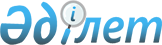 О внесении изменения и дополнений в приказ Министра по инвестициям и развитию Республики Казахстан от 29 августа 2017 года № 579 "О некоторых вопросах предоставления долгосрочного лизингового финансирования в рамках Единой программы поддержки и развития бизнеса "Дорожная карта бизнеса 2020"
					
			Утративший силу
			
			
		
					Приказ Министра по инвестициям и развитию Республики Казахстан от 30 мая 2018 года № 406. Зарегистрирован в Министерстве юстиции Республики Казахстан 28 июня 2018 года № 17138. Утратил силу приказом Министра индустрии и инфраструктурного развития Республики Казахстан от 10 декабря 2019 года № 919.
      Сноска. Утратил силу приказом Министра индустрии и инфраструктурного развития РК от 10.12.2019 № 919 (вводится в действие по истечении десяти календарных дней после дня его первого официального опубликования).
      ПРИКАЗЫВАЮ:
      1. Внести в приказ Министра по инвестициям и развитию Республики Казахстан от 29 августа 2017 года № 579 "О некоторых вопросах предоставления долгосрочного лизингового финансирования в рамках Единой программы поддержки и развития бизнеса "Дорожная карта бизнеса 2020" (зарегистрирован в Реестре государственной регистрации нормативных правовых актов под № 16014 и опубликован 25 декабря 2017 года в Эталонном контрольном банке нормативных правовых актов Республики Казахстан) следующие изменение и дополнения:
      преамбулу приказа изложить в следующей редакции:
      "В соответствии с пунктами 163-5 и 163-9 Единой программы поддержки и развития бизнеса "Дорожная карта бизнеса 2020", утвержденной постановлением Правительства Республики Казахстан от 31 марта 2015 года № 168 ПРИКАЗЫВАЮ:";
      подпункт 1)  пункта 1 исключить;
      дополнить подпунктом 1-1) следующего содержания:
      "1-1) Перечень документов для получения долгосрочного лизингового финансирования согласно приложению 1-1 к настоящему приказу; ";
      дополнить приложением 1-1 в редакции согласно приложению к настоящему приказу.
      2. Комитету индустриального развития и промышленной безопасности Министерства по инвестициям и развитию Республики Казахстан обеспечить:
      1) государственную регистрацию настоящего приказа в Министерстве юстиции Республики Казахстан;
      2) в течение десяти календарных дней со дня государственной регистрации настоящего приказа направление его копии на бумажном носителе и в электронной форме на казахском и русском языках в Республиканское государственное предприятие на праве хозяйственного ведения "Республиканский центр правовой информации" для официального опубликования и включения в Эталонный контрольный банк нормативных правовых актов Республики Казахстан;
      3) размещение настоящего приказа на интернет-ресурсе Министерства по инвестициям и развитию Республики Казахстан;
      4) в течение десяти рабочих дней после государственной регистрации настоящего приказа в Министерстве юстиции Республики Казахстан представление в Юридический департамент Министерства по инвестициям и развитию Республики Казахстан сведений об исполнении мероприятий, согласно подпунктам 1), 2) и 3) настоящего пункта.
      3. Контроль за исполнением настоящего приказа возложить на курирующего вице-министра по инвестициям и развитию Республики Казахстан. 
      4. Настоящий приказ вводится в действие по истечении десяти календарных дней после дня его первого официального опубликования.
      "СОГЛАСОВАН"
Министр финансов
Республики Казахстан
___________ Б.Султанов
04 июня 2018 года
      "СОГЛАСОВАН"
Министр национальной экономики
Республики Казахстан
___________ Т. Сулейменов
08 июня 2018 года Перечень документов для получения долгосрочного лизингового финансирования
      1. Заявка на получение долгосрочного лизингового финансирования.
      2. Бизнес-план или комплексный план, разработанный в соответствии с внутренними документами АО "БРК-Лизинг".
      3. Анкета экспресс оценки лизингового проекта.
      4. Согласие субъекта кредитной истории (физического и/или юридического лица) на предоставление информации о нем в кредитное бюро и получение информации о кредитной истории, подписанное субъектом индустриально-инновационной деятельности, со стороны АО "БРК-Лизинг", председателем правления или иным уполномоченным лицом.
      5. Копии справки (свидетельства) о государственной регистрации (перерегистрации) юридического лица, учетной регистрации (перерегистрации) филиалов и представительств, о всех регистрационных действиях, о последних внесенных изменениях в учредительных документах заявителя или копия свидетельства о государственной регистрации индивидуального предпринимателя или копия выписки из государственного электронного реестра разрешений и уведомлений о направленном заявителем уведомлении о начале деятельности в качестве индивидуального предпринимателя.
      6. Нотариально удостоверенная копия Устава юридического лица с изменениями и дополнениями, и копия учредительного договора (при наличии).
      7. Нотариально удостоверенная копия решения и копия приказа об избрании (назначении) первого руководителя субъекта индустриально-инновационной деятельности.
      8. Копия приказа о назначении главного бухгалтера и копия приказа о наделении правом второй подписи главного бухгалтера или иных лиц, полномочиями на право подписания платежных, финансовых и иных документов (при наличии).
      9. Копии документов (платежное поручение, приходно-кассовый ордер, акт приема-передачи имущества при формировании уставного капитала имуществом, независимая оценка имущества, за исключением денег и прочее), подтверждающих формирование уставного капитала, в случае если субъектом индустриально-инновационной деятельности является юридическое лицо(за исключением акционерных обществ и товариществ с ограниченной ответственностью, заключивших договор на ведение реестра товарищества с единым регистратором ценных бумаг).
      10. Выписка из системы реестров держателей ценных бумаг о держателях пяти и более процентов акций, в случае, если организационно-правовая форма субъекта индустриально-инновационной деятельности, является акционерное общество.
      При этом, предоставляются:
      копии отчета об итогах размещения акций на последнюю отчетную дату;
      копии свидетельства о государственной регистрации выпуска акций;
      сведения об аффилированных лицах.
      11. Выписка из реестра участников товарищества с ограниченной ответственностью о подтверждении права собственности на долю участия в уставном капитале товарищества, в случае, если организационно-правовой формой заявителя является товарищество с ограниченной ответственностью (в случае наличия договора на ведение реестра товарищества).
      12. Нотариально заверенная копия или оригинал документа, подтверждающая полномочия лица на право подписывать документы, и договоры с АО "БРК-Лизинг" (если это лицо является представителем заявителя).
      13. Нотариально удостоверенный документ с образцами подписей первого руководителя, главного бухгалтера (при наличии) или уполномоченного лица (в случае, если интересы заявителя представляет представитель по доверенности) и оттиском печати заявителя (при наличии).
      14. Нотариально заверенная копия удостоверения личности первого руководителя и копия удостоверения личности главного бухгалтера (при наличии) или уполномоченного лица, субъекта индустриально-инновационной деятельности.
      15. Финансовые документы субъекта индустриально-инновационной деятельности (формы № 1, 2, 3 и 4 по Общему классификатору управленческой документации) за последние три года и на последнюю отчетную дату (квартал, полугодие, девять месяцев).
      Для акционерных обществ годовая финансовая отчетность должна быть подтверждена аудитом.
      16. Нотариально заверенные копии документов, удостоверяющие личность либо подтверждающие факт прохождения государственной регистрации (перерегистрации) учредителей (участников) юридического лица –Заявителя (за исключением документов учредителей (участников) акционерных обществ, а также хозяйственных товариществ, ведение реестра участников которых осуществляется единым регистратором), а также документы, удостоверяющие личность бенефициарных собственников юридического лица (за исключением случаев, когда бенефициарный собственник является учредителем (участником) юридического лица – Заявителя и выявлен на основании выписки из реестра акционеров (участников).
      17. Расшифровку кредиторской, дебиторской и финансовой задолженности с указанием сумм, сроков и причин ее образования, мероприятий, проводимых по погашению кредиторской задолженности и по возврату дебиторской задолженности, просроченных на срок более трех месяцев, а также расшифровку статей бухгалтерского баланса, превышающих 20 % валюты баланса.
      18. Расшифровку статьи бухгалтерского баланса "основные средства".
      19. Справка из обслуживающих банков о наличии банковских счетов с указанием ежемесячных оборотов по банковским счетам за последние 12 (двенадцать) месяцев о наличии или отсутствии ссудной/просроченной ссудной задолженности, сумм ссудной/просроченной ссудной задолженности, сведения по картотеке, а также письмо заявителя об отсутствии/наличии у него иных банковских счетов.
      20. Справка (электронный документ) органов государственных доходов о наличии или отсутствии задолженности по налогам и другим обязательным платежам в бюджет, и пенсионный фонд с приложением акта сверки.
      21. Копии действующих договоров займа, кредитных линий, финансового лизинга и иных договоров по привлечению денежных средств (печать документа осуществляется на обеих сторонах листа и/или по 2 страницы на 1 листе).
      22. Копии договоров и/или копии предварительных договоров (по сбыту готовой продукции, оказанию услуг) с приложениями, спецификациями и всеми изменениями и дополнениями (при наличии таковых) (печать документа осуществляется на обеих сторонах листа и/или по 2 страницы на 1 листе).
      23. Копии или электронный документ разрешений, лицензий и иных документов, необходимых для осуществления основных видов деятельности заявителя (при наличии).
      24. Нотариально удостоверенные копии документов, подтверждающих право собственности/права владения и пользования (аренды) на земельный участок, на котором предполагается реализация проекта (правоустанавливающие и идентификационные документы), сведения регистрирующего органа о наличии/отсутствии обременений в виде электронного документа.
      25. Документы на предмет(ы) лизинга:
      1) сравнительный конкурентный анализ основного и альтернативных коммерческих и технических предложений, включая детальный сравнительный анализ цен, технических характеристик, технологических методов производства, с указанием критериев и параметров, на основе которых был произведен выбор основного поставщика;
      2) копии альтернативных технических и коммерческих предложений на аналогичное оборудование от других поставщиков;
      3) копии технической документации на предмет(ы) лизинга (на оборудование, за исключением спецтехники и иных предметов лизинга), техническое предложение на закупаемые предметы лизинга с описанием конструкции, основных технических характеристик и комплектации, включая производительность, энергопотребление, габариты оборудования, параметры исполнения и оснащения, скорости и режима работы, срока полезной службы;
      4) копии коммерческих предложений или копия заключенного договора купли-продажи на закупаемые предметы лизинга, с указанием стоимости, условий поставки, сроков поставки, гарантийного срока, условий и наличия послегарантийного обслуживания;
      5) копии заключений брокерской компании по присвоению кода товарной номенклатуры внешнеэкономической деятельности Евразийского экономического союза (далее – ТН ВЭД ЕАЭС)/копия письма от заявителя о заключении кода ТН ВЭД ЕАЭС;
      6) копии технической документации на помещения и инфраструктуру для предмета(ов) лизинга (оборудование, за исключением специальной техники, автотранспорта и иных предметов лизинга):
      технические паспорта на объекты недвижимости (для размещения предмета(ов) лизинга), вспомогательных помещений (сопутствующих производству) и инженерную инфраструктуру, на новые, строящиеся объекты недвижимости (для размещения предмета(ов) лизинга) и на вспомогательные помещения предоставляются документы фактической готовности этапов проектирования и строительства (заключения государственных экспертиз, разрешения на строительство, акты приемочной комиссии и другие). Технические паспорта предоставляются по мере их получения;
      7) копии проектно-сметной документации для планируемого строительства, реконструкции, капитального ремонта (если при проведении ремонта изменяются конструктивные и несущие элементы, а также объемные характеристики и безопасность здания) недвижимости для размещения предмета(ов) лизинга (при необходимости);
      8) копии проектной или технической документации инженерной инфраструктуры (проект строительства или технические паспорта и условия на инженерные сети, системы или коммуникации) для обеспечения эксплуатации предмета(ов) лизинга (при необходимости);
      9) копии или электронный документ сертификатов на закупаемое оборудование и прочие, а также сертификатов дилерства (авторизация), описание ассортимента планируемых к выпуску изделий на закупаемом оборудовании, с указанием конструкции, свойств, соответствия действующим нормативам и стандартам;
      10) при создании новых производств или кардинальной модернизации действующих предприятий предоставляется электронный документ технологического проекта.
      26. Электронный документ заключения государственной экологической экспертизы на стадии предварительная оценка воздействия на окружающую среду (обоснование инвестиций, а также технико-экономическое обоснование, технико-экономические расчеты, бизнес-планов и других предпроектных документов), без предоставления в последующем заключений на стадиях оценки воздействия на окружающую среду и охраны окружающей среды (при необходимости).
      27. Документы, подтверждающие правоспособность продавца предмета(ов) лизинга и его подписанта в соответствии с внутренними документами АО "БРК-Лизинг".
      28. Оригиналы и/или нотариально удостоверенные копии документов по обеспечению (гарантии, поручительства, залоги и другие), сведения регистрирующего органа о наличии/отсутствии обременений в электронном виде. Гарантии и поручительства должны быть оформлены в соответствии с требованиями АО "БРК-Лизинг", документы на имущество, предоставляемое в залог должны быть оформлены в соответствии с требованиями законодательства Республики Казахстан и внутренними документами АО "БРК-Лизинг".
      29. Решение уполномоченного органа (решение единственного участника или протокол общего собрания участников, или общего собрания акционеров, или совета директоров общества, или приказ исполнительного органа общества, если единоличный орган, или протокол правления, если коллегиальный орган в зависимости от компетенции) заявителя о приобретении предмета(ов) лизинга на условиях финансового лизинга, выборе продавца, сроке лизинга, наделении полномочиями лица на подписание договоров от имени заявителя в рамках лизинговой сделки, предоставлении в залог имущества и согласии на внесудебную реализацию имущества (в случае предоставления имущества в залог) на предоставление гарантии (в случае наличия гарантии юридического лица).
      Все представляемые копии документов заверяются полистно первым руководителем или лицом, исполняющим его обязанности (при наличии подтверждающего документа об исполнении обязанностей первого руководителя), или уполномоченным лицом (при наличии доверенности), и оттиском печати заявителя(при наличии). 
      Весь пакет документов должен быть отсканирован в читаемой форме "PDF" формате, разрешением не менее 300 dpi, но не более 600 dpi. Следующие документы должны быть предоставлены в электронном в виде:
      Бизнес-План, Технико-экономическое обоснование;
      Финансовая модель для экспертизы предоставляется в формате "MS Word" и "MS Excell".
					© 2012. РГП на ПХВ «Институт законодательства и правовой информации Республики Казахстан» Министерства юстиции Республики Казахстан
				
      Министр по инвестициям и 
развитию  Республики Казахстан 

Ж. Қасымбек
Приложение
к приказу Министра по
инвестициям и развитию
Республики Казахстан
от 30 мая 2018 года № 406Приложение 1-1
к приказу Министра по
 инвестициям и развитию 
Республики Казахстан
от 29 августа 2017 года № 579
